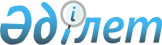 Атырау қаласы аумағында ішкі сауда субъектілеріне автодүкендерде және (немесе) шатырларда (павильондарда) көшпелі сауданы жүзеге асыру үшін арнайы бөлінген орындарды белгілеу және бекіту туралыАтырау облысы Атырау қаласы әкімдігінің 2023 жылғы 25 мамырдағы № 1030 қаулысы. Атырау облысының Әділет департаментінде 2023 жылғы 29 мамырда № 5028-06 болып тіркелді
      "Қазақстан Республикасының жергілікті мемлекеттік басқару және өзін-өзі басқару туралы" Қазақстан Республикасы Заңының 37-бабына, "Сауда қызметін реттеу туралы" Қазақстан Республикасы Заңының 8-бабы 2), 3)-тармақшаларына және 27-бабына, "Құқықтық актілер туралы" Қазақстан Республикасы Заңының 27-бабына сәйкес, Атырау қаласының әкімдігі ҚАУЛЫ ЕТЕДІ:
      1. Осы қаулының қосымшасына сәйкес, Атырау қаласы аумағында ішкі сауда субъектілеріне автодүкендерде және (немесе) шатырларда (павильондарда) көшпелі сауданы жүзеге асыру үшін арнайы бөлінген орындар белгіленсін және бекітілсін.
      2. Атырау қаласы әкімдігінің 2021 жылғы 13 мамырдағы № 1308 "Атырау қаласы аумағында ішкі сауда субъектілеріне автодүкендерде және (немесе) шатырларда (павильондарда) көшпелі сауданы жүзеге асыру үшін арнайы бөлінген орындарды белгілеу туралы" (Нормативтік құқықтық актілерді мемлекеттік тіркеу тізілімінде № 4958 болып тіркелген) және 2023 жылғы 26 қаңтардағы № 126 "Атырау қаласы әкімдігінің 2021 жылғы 13 мамырдағы № 1308 "Атырау қаласы аумағында ішкі сауда субъектілеріне автодүкендерде және (немесе) шатырларда (павильондарда) көшпелі сауданы жүзеге асыру үшін арнайы бөлінген орындарды белгілеу туралы" қаулысына өзгеріс енгізу туралы" қаулыларының күші жойылды деп танылсын.
      3. Осы қаулының орындалуын бақылау қала әкімінің жетекшілік ететін орынбасарына жүктелсін.
      4. Осы қаулы оның алғашқы ресми жарияланған күнінен кейін күнтізбелік он күн өткен соң қолданысқа енгізіледі. Атырау қаласы аумағында ішкі сауда субъектілеріне автодүкендерде және (немесе) шатырларда (павильондарда) көшпелі сауданы жүзеге асыру үшін арнайы бөлінген орындар
					© 2012. Қазақстан Республикасы Әділет министрлігінің «Қазақстан Республикасының Заңнама және құқықтық ақпарат институты» ШЖҚ РМК
				
      Атырау қаласының әкімі

М. Қалауи
Атырау қаласының әкімдігінің
2023 жылғы 25 мамырдағы
№ 1030 қаулысына қосымша
№
Нақты орналасу орны
Алатын алаңы (га)
Сауда қызметін жүзеге асыру кезеңі
Жақын орналасқан инфрақұрылым ескерілеген қызмет саласы
Атырау қаласында жергілікті шаруа қожалықтарының жеміс-көкөніс өнімдерімен көшпелі сауданы жүзеге асыру үшін арнайы бөлінген сауда орындары
Атырау қаласында жергілікті шаруа қожалықтарының жеміс-көкөніс өнімдерімен көшпелі сауданы жүзеге асыру үшін арнайы бөлінген сауда орындары
Атырау қаласында жергілікті шаруа қожалықтарының жеміс-көкөніс өнімдерімен көшпелі сауданы жүзеге асыру үшін арнайы бөлінген сауда орындары
Атырау қаласында жергілікті шаруа қожалықтарының жеміс-көкөніс өнімдерімен көшпелі сауданы жүзеге асыру үшін арнайы бөлінген сауда орындары
Атырау қаласында жергілікті шаруа қожалықтарының жеміс-көкөніс өнімдерімен көшпелі сауданы жүзеге асыру үшін арнайы бөлінген сауда орындары
1.
Авангард-2 шағын ауданы, №12 үйдің маңы
0,0012
2 жыл
Ұқсас тауарлар ассортименті сатылатын сауда объектілері жоқ
2.
Авангард-3 шағын ауданы, №24 үйдің маңы
0,0012
2 жыл
Ұқсас тауарлар ассортименті сатылатын сауда объектілері жоқ
3.
Авангард-3 шағын ауданы, №31 үйдің маңы
0,0012
2 жыл
Ұқсас тауарлар ассортименті сатылатын сауда объектілері жоқ
4.
Авангард-3 шағын ауданы, №37 үйдің маңы
0,0012
2 жыл
Ұқсас тауарлар ассортименті сатылатын сауда объектілері жоқ
5.
Авангард-3 шағын ауданы, №40 үйдің маңы
0,0012
2 жыл
Ұқсас тауарлар ассортименті сатылатын сауда объектілері жоқ
6.
Авангард-3 шағын ауданы, №43 үйдің маңы
0,0012
2 жыл
Ұқсас тауарлар ассортименті сатылатын сауда объектілері жоқ
7.
Авангард-3 шағын ауданы, №45 үйдің маңы
0,0012
2 жыл
Ұқсас тауарлар ассортименті сатылатын сауда объектілері жоқ
8.
Авангард-4 шағын ауданы, №2 үйдің маңы
0,0012
2 жыл
Ұқсас тауарлар ассортименті сатылатын сауда объектілері жоқ
9.
Авангард-4 шағын ауданы, №3А үйдің маңы
0,0012
2 жыл
Ұқсас тауарлар ассортименті сатылатын сауда объектілері жоқ
10.
Авангард-4 шағын ауданы, №8 үйдің маңы
0,0012
2 жыл
Ұқсас тауарлар ассортименті сатылатын сауда объектілері жоқ
11.
Авангард-4 шағын ауданы, №10 үйдің маңы
0,0012
2 жыл
Ұқсас тауарлар ассортименті сатылатын сауда объектілері жоқ
12.
Авангард-4 шағын ауданы, №1қ1 үйдің маңы
0,0012
2 жыл
Ұқсас тауарлар ассортименті сатылатын сауда объектілері жоқ
13.
Авангард-4 шағын ауданы, №12 үйдің маңы
0,0012
2 жыл
Ұқсас тауарлар ассортименті сатылатын сауда объектілері жоқ
14.
 Авангард-4 шағын ауданы, №15 үйдің маңы
0,0012
2 жыл
Ұқсас тауарлар ассортименті сатылатын сауда объектілері жоқ
15.
Лесхоз шағын ауданы, №10 үйдің маңы
0,0012
2 жыл
Ұқсас тауарлар ассортименті сатылатын сауда объектілері жоқ
16.
Лесхоз шағын ауданы, №14 үйдің маңы
0,0012
2 жыл
Ұқсас тауарлар ассортименті сатылатын сауда объектілері жоқ
17.
Сырым Датов көшесі, №15 үйдің маңы
0,0012
2 жыл
Ұқсас тауарлар ассортименті сатылатын сауда объектілері жоқ
18.
Сырым Датов көшесі, №29 үйдің маңы
0,0012
2 жыл
Ұқсас тауарлар ассортименті сатылатын сауда объектілері жоқ
19.
СМП-136 шағын ауданы, №5 үйдің маңы
0,0012
2 жыл
Ұқсас тауарлар ассортименті сатылатын сауда объектілері жоқ
20.
Достық көшесі, №8 үйдің маңы
0,0012
2 жыл
Ұқсас тауарлар ассортименті сатылатын сауда объектілері жоқ
21.
Алмагул шағын ауданы, №3 үйдің маңы
0,0012
2 жыл
Ұқсас тауарлар ассортименті сатылатын сауда объектілері жоқ
22.
Алмагул шағын ауданы, №7 үйдің маңы
0,0012
2 жыл
Ұқсас тауарлар ассортименті сатылатын сауда объектілері жоқ
23.
Алмагул шағын ауданы, №13 үйдің маңы
0,0012
2 жыл
Ұқсас тауарлар ассортименті сатылатын сауда объектілері жоқ
24.
Алмагул шағын ауданы, №15 үйдің маңы
0,0012
2 жыл
Ұқсас тауарлар ассортименті сатылатын сауда объектілері жоқ
25.
Алмагул шағын ауданы, №22 үйдің маңы
0,0012
2 жыл
Ұқсас тауарлар ассортименті сатылатын сауда объектілері жоқ
26.
Алмагул шағын ауданы, №24 үйдің маңы
0,0012
2 жыл
Ұқсас тауарлар ассортименті сатылатын сауда объектілері жоқ
27.
Алмагул шағын ауданы, №27 үйдің маңы
0,0012
2 жыл
Ұқсас тауарлар ассортименті сатылатын сауда объектілері жоқ
28.
Бауыржан Момышұлы, №31 үйдің маңы
0,0012
2 жыл
Ұқсас тауарлар ассортименті сатылатын сауда объектілері жоқ
29.
Аманшин көшесі, №29 үйдің маңы
0,0012
2 жыл
Ұқсас тауарлар ассортименті сатылатын сауда объектілері жоқ
30.
Вокзал маңы №1 шағын ауданы, Ғаббас Берғалиев көшесі, №71 үйдің маңы
0,0012
2 жыл
Ұқсас тауарлар ассортименті сатылатын сауда объектілері жоқ
31.
Вокзал маңы-3а шағын ауданы, №14А үйдің маңы
0,0012
2 жыл
Ұқсас тауарлар ассортименті сатылатын сауда объектілері жоқ
32.
Вокзал маңы-3а шағын ауданы, №15А үйдің маңы
0,0012
2 жыл
Ұқсас тауарлар ассортименті сатылатын сауда объектілері жоқ
33.
Вокзал маңы-3а шағын ауданы, №52А үйдің маңы
0,0012
2 жыл
Ұқсас тауарлар ассортименті сатылатын сауда объектілері жоқ
34.
Вокзал маңы-3 шағын ауданы, №17 үйдің маңы
0,0012
2 жыл
Ұқсас тауарлар ассортименті сатылатын сауда объектілері жоқ
35.
Вокзал маңы-3 шағын ауданы, №22 үйдің маңы
0,0012
2 жыл
Ұқсас тауарлар ассортименті сатылатын сауда объектілері жоқ
36.
Вокзал маңы-5 шағын ауданы, №7 үйдің маңы
0,0012
2 жыл
Ұқсас тауарлар ассортименті сатылатын сауда объектілері жоқ
37.
Вокзал маңы-5 шағын ауданы, №11 үйдің маңы
0,0012
2 жыл
Ұқсас тауарлар ассортименті сатылатын сауда объектілері жоқ
38.
Вокзал маңы-5 шағын ауданы, №18 үйдің маңы
0,0012
2 жыл
Ұқсас тауарлар ассортименті сатылатын сауда объектілері жоқ
39.
Мұса Баймұханов көшесі, №21 үйдің маңы
0,0012
2 жыл
Ұқсас тауарлар ассортименті сатылатын сауда объектілері жоқ
40.
Мұса Баймұханов көшесі, №43 үйдің маңы
0,0012
2 жыл
Ұқсас тауарлар ассортименті сатылатын сауда объектілері жоқ
41.
Мұса Баймұханов көшесі, №45 үйдің маңы
0,0012
2 жыл
Ұқсас тауарлар ассортименті сатылатын сауда объектілері жоқ
42.
Азаттық даңғылы, №46А үйдің маңы
0,0012
2 жыл
Ұқсас тауарлар ассортименті сатылатын сауда объектілері жоқ
43.
Азаттық даңғылы, №57 үйдің маңы
0,0012
2 жыл
Ұқсас тауарлар ассортименті сатылатын сауда объектілері жоқ
44.
Азаттық даңғылы, №61 үйдің маңы
0,0012
2 жыл
Ұқсас тауарлар ассортименті сатылатын сауда объектілері жоқ
45.
Азаттық даңғылы, №64 үйдің маңы
0,0012
2 жыл
Ұқсас тауарлар ассортименті сатылатын сауда объектілері жоқ
46.
Азаттық даңғылы, №71 үйдің маңы
0,0012
2 жыл
Ұқсас тауарлар ассортименті сатылатын сауда объектілері жоқ
47.
Азаттық даңғылы, №101 үйдің маңы
0,0012
2 жыл
Ұқсас тауарлар ассортименті сатылатын сауда объектілері жоқ
48.
Азаттық даңғылы, №127 үйдің маңы
0,0012
2 жыл
Ұқсас тауарлар ассортименті сатылатын сауда объектілері жоқ
49.
Азаттық даңғылы, №132 үйдің маңы
0,0012
2 жыл
Ұқсас тауарлар ассортименті сатылатын сауда объектілері жоқ
50.
Азаттық даңғылы, №149 үйдің маңы
0,0012
2 жыл
Ұқсас тауарлар ассортименті сатылатын сауда объектілері жоқ
51.
Азаттық даңғылы, №153 үйдің маңы
0,0012
2 жыл
Ұқсас тауарлар ассортименті сатылатын сауда объектілері жоқ
52.
Жолдасқали Досмұхамбетов көшесі, №13 үйдің маңы
0,0012
2 жыл
Ұқсас тауарлар ассортименті сатылатын сауда объектілері жоқ
53.
Жолдасқали Досмұхамбетов көшесі, №21 үйдің маңы
0,0012
2 жыл
Ұқсас тауарлар ассортименті сатылатын сауда объектілері жоқ
54.
Ғизат Әліпов көшесі, №2А үйдің маңы
0,0012
2 жыл
Ұқсас тауарлар ассортименті сатылатын сауда объектілері жоқ
55.
Ғизат Әліпов көшесі, №3 үйдің маңы
0,0012
2 жыл
Ұқсас тауарлар ассортименті сатылатын сауда объектілері жоқ
56.
Әлия Молдағұлова көшесі, №2В үйдің маңы
0,0012
2 жыл
Ұқсас тауарлар ассортименті сатылатын сауда объектілері жоқ
57.
Максим Горький көшесі, №2А үйдің маңы
0,0012
2 жыл
Ұқсас тауарлар ассортименті сатылатын сауда объектілері жоқ
58.
Махамбет Өтемісұлы көшесі, №116 үйдің маңы
0,0012
2 жыл
Ұқсас тауарлар ассортименті сатылатын сауда объектілері жоқ
59.
Махамбет Өтемісұлы көшесі, №123 үйдің маңы
0,0012
2 жыл
Ұқсас тауарлар ассортименті сатылатын сауда объектілері жоқ
60.
Махамбет Өтемісұлы көшесі, №130 үйдің маңы
0,0012
2 жыл
Ұқсас тауарлар ассортименті сатылатын сауда объектілері жоқ
61.
Қаныш Сәтпаев даңғылы, №13 үйдің маңы
0,0012
2 жыл
Ұқсас тауарлар ассортименті сатылатын сауда объектілері жоқ
62.
Қаныш Сәтпаев даңғылы, №25 үйдің маңы
0,0012
2 жыл
Ұқсас тауарлар ассортименті сатылатын сауда объектілері жоқ
63.
Қаныш Сәтпаев даңғылы, №26 үйдің маңы
0,0012
2 жыл
Ұқсас тауарлар ассортименті сатылатын сауда объектілері жоқ
64.
Жұбан Молдағалиев көшесі, №31 үйдің маңы
0,0012
2 жыл
Ұқсас тауарлар ассортименті сатылатын сауда объектілері жоқ
65.
Жеті қазына шағын ауданы, №5 үйдің маңы
0,0012
2 жыл
Ұқсас тауарлар ассортименті сатылатын сауда объектілері жоқ
66.
Нұрсая шағын ауданы, №1 үйдің маңы
0,0012
2 жыл
Ұқсас тауарлар ассортименті сатылатын сауда объектілері жоқ
67.
Нұрсая шағын ауданы, №6 үйдің маңы 
0,0012
2 жыл
Ұқсас тауарлар ассортименті сатылатын сауда объектілері жоқ
68.
Нұрсая шағын ауданы, №11 үйдің маңы 
0,0012
2 жыл
Ұқсас тауарлар ассортименті сатылатын сауда объектілері жоқ
69.
Нұрсая шағын ауданы, №15 үйдің маңы 
0,0012
2 жыл
Ұқсас тауарлар ассортименті сатылатын сауда объектілері жоқ
70.
Нұрсая шағын ауданы, №56 үйдің маңы 
0,0012
2 жыл
Ұқсас тауарлар ассортименті сатылатын сауда объектілері жоқ
71.
Нұрсая шағын ауданы, №61үйдің маңы 
0,0012
2 жыл
Ұқсас тауарлар ассортименті сатылатын сауда объектілері жоқ
72.
Нұрсая шағын ауданы, №81 үйдің маңы
0,0012
2 жыл
Ұқсас тауарлар ассортименті сатылатын сауда объектілері жоқ
73.
Нұрсая шағын ауданы, №85 үйдің маңы
0,0012
2 жыл
Ұқсас тауарлар ассортименті сатылатын сауда объектілері жоқ
74.
Нұрсая шағын ауданы, №88 үйдің маңы
0,0012
2 жыл
Ұқсас тауарлар ассортименті сатылатын сауда объектілері жоқ
75.
Нұрсая шағын ауданы, №94 үйдің маңы
0,0012
2 жыл
Ұқсас тауарлар ассортименті сатылатын сауда объектілері жоқ
76.
Нұрсая шағын ауданы, №109 үйдің маңы
0,0012
2 жыл
Ұқсас тауарлар ассортименті сатылатын сауда объектілері жоқ
77.
Нұрсая шағын ауданы, Рысбай Ғабдиев көшесі, №34А үйдің маңы
0,0012
2 жыл
Ұқсас тауарлар ассортименті сатылатын сауда объектілері жоқ
78.
Нұрсая шағын ауданы, Таумуш Жұмағалиев көшесі, №25 үйдің маңы
0,0012
2 жыл
Ұқсас тауарлар ассортименті сатылатын сауда объектілері жоқ
79.
Нұрсая-3 шағын ауданы, М.Ткенбаев көшесі, №30 үйдің маңы
0,0012
2 жыл
Ұқсас тауарлар ассортименті сатылатын сауда объектілері жоқ
80.
Әбілқайыр хан даңғылы, №70/3 үйдің маңы
0,0012
2 жыл
Ұқсас тауарлар ассортименті сатылатын сауда объектілері жоқ
81.
Ақжан Машанов көшесі, №1А үйдің маңы
0,0012
2 жыл
Ұқсас тауарлар ассортименті сатылатын сауда объектілері жоқ
82.
Тұлпар шағын ауданы, №71/1 үйдің маңы
0,0012
2 жыл
Ұқсас тауарлар ассортименті сатылатын сауда объектілері жоқ
83.
Тұлпар шағын ауданы, №72 үйдің маңы
0,0012
2 жыл
Ұқсас тауарлар ассортименті сатылатын сауда объектілері жоқ
84.
Тұлпар шағын ауданы, №78 үйдің маңы
0,0012
2 жыл
Ұқсас тауарлар ассортименті сатылатын сауда объектілері жоқ
85.
Орталық шағын ауданы, №4 үйдің маңы
0,0012
2 жыл
Ұқсас тауарлар ассортименті сатылатын сауда объектілері жоқ
86.
Орталық шағын ауданы, №11 үйдің маңы
0,0012
2 жыл
Ұқсас тауарлар ассортименті сатылатын сауда объектілері жоқ
87.
Абай көшесі, №13 үйдің маңы
0,0012
2 жыл
Ұқсас тауарлар ассортименті сатылатын сауда объектілері жоқ
88.
Абай көшесі, №15 үйдің маңы
0,0012
2 жыл
Ұқсас тауарлар ассортименті сатылатын сауда объектілері жоқ
89.
Георгий Канцев көшесі, №3 үйдің маңы
0,0012
2 жыл
Ұқсас тауарлар ассортименті сатылатын сауда объектілері жоқ
90.
Жарбосынов көшесі №85 үйдің маңы
0,0012
2 жыл
Ұқсас тауарлар ассортименті сатылатын сауда объектілері жоқ
91.
Манаш көшесі, №5 үйдің маңы
0,0012
2 жыл
Ұқсас тауарлар ассортименті сатылатын сауда объектілері жоқ
92.
Сапар Қарымсақов көшесі, №1А үйдің маңы
0,0012
2 жыл
Ұқсас тауарлар ассортименті сатылатын сауда объектілері жоқ
93.
Шамин көшесі, №4А үйдің маңы
0,0012
2 жыл
Ұқсас тауарлар ассортименті сатылатын сауда объектілері жоқ
94.
Атырау мөлтек ауданы, Н.Шманов көшесі, №87 үйдің маңы
0,0012
2 жыл
Ұқсас тауарлар ассортименті сатылатын сауда объектілері жоқ
95.
Қ.Ахмедьяров (А.Құнанбаев) көшесі, №3 үйдің маңы
0,0012
2 жыл
Ұқсас тауарлар ассортименті сатылатын сауда объектілері жоқ
96.
Н.Хабиев көшесі, №1Б үйдің маңы
0,0012
2 жыл
Ұқсас тауарлар ассортименті сатылатын сауда объектілері жоқ
97.
А.Байжігітова көшесі, №84 үйдің маңы 
0,0012
2 жыл
Ұқсас тауарлар ассортименті сатылатын сауда объектілері жоқ
98.
Сарықамыс мөлтек ауданы, Бөкен би көшесі, №6А ғимарат маңы
0,0012
2 жыл
Ұқсас тауарлар ассортименті сатылатын сауда объектілері жоқ
99.
Береке шағын ауданы, №1үйдің маңы
0,0012
2 жыл
Ұқсас тауарлар ассортименті сатылатын сауда объектілері жоқ
100.
Береке шағын ауданы, №2 үйдің маңы
0,0012
2 жыл
Ұқсас тауарлар ассортименті сатылатын сауда объектілері жоқ
101.
Береке шағын ауданы, №4 үйдің маңы
0,0012
2 жыл
Ұқсас тауарлар ассортименті сатылатын сауда объектілері жоқ
102.
Береке шағын ауданы, №7 үйдің маңы
0,0012
2 жыл
Ұқсас тауарлар ассортименті сатылатын сауда объектілері жоқ
103.
Береке шағын ауданы, №15 үйдің маңы
0,0012
2 жыл
Ұқсас тауарлар ассортименті сатылатын сауда объектілері жоқ
104.
Береке шағын ауданы, №29 үйдің маңы
0,0012
2 жыл
Ұқсас тауарлар ассортименті сатылатын сауда объектілері жоқ
105.
Береке шағын ауданы, №30 үйдің маңы
0,0012
2 жыл
Ұқсас тауарлар ассортименті сатылатын сауда объектілері жоқ
106.
Береке шағын ауданы, №34 үйдің маңы
0,0012
2 жыл
Ұқсас тауарлар ассортименті сатылатын сауда объектілері жоқ
107.
Береке шағын ауданы, №38 үйдің маңы
0,0012
2 жыл
Ұқсас тауарлар ассортименті сатылатын сауда объектілері жоқ
108.
Береке шағын ауданы, №41 үйдің маңы
0,0012
2 жыл
Ұқсас тауарлар ассортименті сатылатын сауда объектілері жоқ
109.
Береке шағын ауданы, №50 үйдің маңы
0,0012
2 жыл
Ұқсас тауарлар ассортименті сатылатын сауда объектілері жоқ
110.
Ғ.Қожақаев көшесі, №29 үйдің маңы
0,0012
2 жыл
Ұқсас тауарлар ассортименті сатылатын сауда объектілері жоқ
111.
Тастақ өткелі, №14 үйдің маңы
0,0012
2 жыл
Ұқсас тауарлар ассортименті сатылатын сауда объектілері жоқ
112.
Ширина шағын ауданы, №1а үйдің маңы
0,0012
2 жыл
Ұқсас тауарлар ассортименті сатылатын сауда объектілері жоқ
113.
Еркінқала ауылдық округі, Қ.Көшербаев көшесі, № 1/1 үйдің маңы
0,0012
2 жыл
Ұқсас тауарлар ассортименті сатылатын сауда объектілері жоқ
114.
Еркінқала ауылдық округі, Қ.Көшербаев көшесі, № 2 үйдің маңы
0,0012
2 жыл
Ұқсас тауарлар ассортименті сатылатын сауда объектілері жоқ
115.
Еркінқала ауылдық округі, 10 көше №21 үйдің маңы 
0,0012
2 жыл
Ұқсас тауарлар ассортименті сатылатын сауда объектілері жоқ
116.
Еркінқала ауылдық округі, Д.Есқалиев көшесі, №29 құрылыстың маңы 
0,0012
2 жыл
Ұқсас тауарлар ассортименті сатылатын сауда объектілері жоқ
117.
Еркінқала ауылдық округі, Қ.Наурызалиев көшесі, №51 үйдің маңы 
0,0012
2 жыл
Ұқсас тауарлар ассортименті сатылатын сауда объектілері жоқ
118.
Еркінқала ауылдық округі, Балауса шағын ауданы, №22 көше, №50 үйдің маңы 
0,0012
2 жыл
Ұқсас тауарлар ассортименті сатылатын сауда объектілері жоқ
119.
Еркінқала ауылдық округі, Атырау-Еркінқала тас жолы, №56 құрылысының маңы
0,0012
2 жыл
Ұқсас тауарлар ассортименті сатылатын сауда объектілері жоқ
120.
Кеңөзек ауылдық округі, Тасқала-1 ауылы, Орталық көшесі, №18 ғимарат маңы
0,0012
2 жыл
Ұқсас тауарлар ассортименті сатылатын сауда объектілері жоқ
121.
Кеңөзек ауылдық округі, Тасқала-2 ауылы, С.Кадралиев және Е.Утеев көшелерінің қиылысы
0,0012
2 жыл
Ұқсас тауарлар ассортименті сатылатын сауда объектілері жоқ
122.
Кеңөзек ауылдық округі, Тасқала-3 ауылы, Қайнар тұрғын үй алабындағы Ж.Кулмуханов көшесі, №4 үйдің маңы
0,0012
2 жыл
Ұқсас тауарлар ассортименті сатылатын сауда объектілері жоқ
123.
Дамбы ауылдық округі, соңғы аялдама маңындағы алаң Махамбет көшесі, №1/1 үйдің маңы 
0,0012
2 жыл
Ұқсас тауарлар ассортименті сатылатын сауда объектілері жоқ
124.
Дамбы ауылдық округі, Амангелді ауылы, Амангелді көшесі, №15 үйдің маңы
0,0012
2 жыл
Ұқсас тауарлар ассортименті сатылатын сауда объектілері жоқ
125.
Ө.Баймұханов көшесі, №6 үйдің маңы (бұрынғы Жұмыскер ауылдық округі)
0,0012
2 жыл
Ұқсас тауарлар ассортименті сатылатын сауда объектілері жоқ
126.
Ө.Баймұханов көшесі, 1А үйдің маңы (бұрынғы Жұмыскер ауылдық округі)
0,0012
2 жыл
Ұқсас тауарлар ассортименті сатылатын сауда объектілері жоқ
127.
А.Амантурлин көшесі, №30 үйдің маңы (бұрынғы Жұмыскер ауылдық округі)
0,0012
2 жыл
Ұқсас тауарлар ассортименті сатылатын сауда объектілері жоқ
128.
Сатыбалдиев көшесі, №5А үйдің маңы (бұрынғы Жұмыскер ауылдық округі)
0,0012
2 жыл
Ұқсас тауарлар ассортименті сатылатын сауда объектілері жоқ
129.
Сатыбалдиев көшесі, №104 үйдің маңы (бұрынғы Жұмыскер ауылдық округі)
0,0012
2 жыл
Ұқсас тауарлар ассортименті сатылатын сауда объектілері жоқ
130.
Өркен шағын ауданы С.Шөреев көшесі, №84 үйдің маңы 
0,0012
2 жыл
Ұқсас тауарлар ассортименті сатылатын сауда объектілері жоқ
131.
Атырау ауылдық округі, Қ.Алдоңғаров көшесі, №30 үйдің маңы
0,0012
2 жыл
Ұқсас тауарлар ассортименті сатылатын сауда объектілері жоқ
132.
Атырау ауылдық округі, А.Исмағұлов көшесі, №36 үйдің маңы
0,0012
2 жыл
Ұқсас тауарлар ассортименті сатылатын сауда объектілері жоқ
133.
А.Аккулов көшесі, №24Б үйдің маңы (бұрынғы Геолог ауылдық округі)
0,0012
2 жыл
Ұқсас тауарлар ассортименті сатылатын сауда объектілері жоқ
134.
А.Аккулов көшесі, №52А үйдің маңы (бұрынғы Геолог ауылдық округі)
0,0012
2 жыл
Ұқсас тауарлар ассортименті сатылатын сауда объектілері жоқ
135.
Б.Жоламанов көшесі, №10 үйдің маңы (бұрынғы Геолог ауылдық округі, Бірлік ауылы)
0,0012
2 жыл
Ұқсас тауарлар ассортименті сатылатын сауда объектілері жоқ
136.
Мирас тұрғын үй алабы, З.Кошалиев көшесі, №33а үйінің маңы (бұрынғы Геолог ауылдық округі)
0,0012
2 жыл
Ұқсас тауарлар ассортименті сатылатын сауда объектілері жоқ
137.
Атырау ауылдық округі, Құрманғазы ауылы, Б.Нысанбаев көшесі, №27 үйдің маңы
0,0012
2 жыл
Ұқсас тауарлар ассортименті сатылатын сауда объектілері жоқ
138.
Атырау ауылдық округі, Жаңаталап ауылы, С.Садыков көшесі
0,0012
2 жыл
Ұқсас тауарлар ассортименті сатылатын сауда объектілері жоқ
139.
Атырау ауылдық округі, Қ.Балманов көшесі, №62 үйдің маңы
0,0012
2 жыл
Ұқсас тауарлар ассортименті сатылатын сауда объектілері жоқ
140.
Қайыршақты ауылдық округі, Томарлы ауылы, Ж.Қазиев (Колхоз) көшесі №4, "Қайыршақты ауылдық округі әкімі аппараты" мемлекеттік мекемесі ғимаратының алды
0,0012
2 жыл
Ұқсас тауарлар ассортименті сатылатын сауда объектілері жоқ
141.
Қайыршақты ауылдық округі, Жұлдыз-3 ықшам ауданы, Г.Муханбедьяров көшесі, №29 үйдің маңы
0,0012
2 жыл
Ұқсас тауарлар ассортименті сатылатын сауда объектілері жоқ
142.
Қайыршақты ауылдық округі, Томарлы ауылы, Құтқожин көшесі, №46 үйдің маңы
0,0012
2 жыл
Ұқсас тауарлар ассортименті сатылатын сауда объектілері жоқ
143.
Қайыршақты ауылдық округі, Атырау-Индер тас жолы, №1 және №18 көше қиылысы
0,0012
2 жыл
Ұқсас тауарлар ассортименті сатылатын сауда объектілері жоқ
144.
Қайыршақты ауылдық округі, Атырау-Индер тас жолы, Қ.Демешов көшесі, №7В үйдің маңы
0,0012
2 жыл
Ұқсас тауарлар ассортименті сатылатын сауда объектілері жоқ
145.
Қайыршақты ауылдық округі, Қ.Смағұлов көшесі, №2 үйдің маңы
0,0012
2 жыл
Ұқсас тауарлар ассортименті сатылатын сауда объектілері жоқ
146.
Қайыршақты ауылдық округі, Талғайран ауылы, Таңатаров көшесі, №1 үйдің маңы
0,0012
2 жыл
Ұқсас тауарлар ассортименті сатылатын сауда объектілері жоқ
147.
Қайыршақты ауылдық округі, Бесікті ауылы, Қ.Нұржанов көшесі, №100 үйдің маңы
0,0012
2 жыл
Ұқсас тауарлар ассортименті сатылатын сауда объектілері жоқ
148.
Ақсай ауылдық округі, Ақжар ауылы, Мұнайшы көшесі, №66 үйдің маңы
0,0012
2 жыл
Ұқсас тауарлар ассортименті сатылатын сауда объектілері жоқ
149.
Ақсай ауылдық округі, Ақсай ауылы, И.Тайманов көшесі №2, "Ақсай ауылдық округі әкімі аппараты" мемлекеттік мекемесі ғимаратының маңы
0,0012
2 жыл
Ұқсас тауарлар ассортименті сатылатын сауда объектілері жоқ
150.
Алмалы ауылдық округі Алмалы ауылы, Бейбітшілік көшесі, №1 үйдің маңы
0,0012
2 жыл
Ұқсас тауарлар ассортименті сатылатын сауда объектілері жоқ
151.
Алмалы ауылдық округі Алмалы ауылы, Бейбітшілік көшесі, №3 үйдің маңы
0,0012
2 жыл
Ұқсас тауарлар ассортименті сатылатын сауда объектілері жоқ
152.
Алмалы ауылдық округі, Береке ауылы, Түсіпқали көшесі, №25А үйдің маңы
0,0012
2 жыл
Ұқсас тауарлар ассортименті сатылатын сауда объектілері жоқ
153.
Алмалы ауылдық округі,Атырау-Орал тас жолы, Мемлекеттік жол қозғалысы қауіпсіздігі инспекциясы бекетінің маңы
0,0012
2 жыл
Ұқсас тауарлар ассортименті сатылатын сауда объектілері жоқ
Атырау қаласында жергілікті тауар өндірушілердің өнімдерімен көшпелі сауданы жүзеге асыру үшін арнайы бөлінген сауда орындары
Атырау қаласында жергілікті тауар өндірушілердің өнімдерімен көшпелі сауданы жүзеге асыру үшін арнайы бөлінген сауда орындары
Атырау қаласында жергілікті тауар өндірушілердің өнімдерімен көшпелі сауданы жүзеге асыру үшін арнайы бөлінген сауда орындары
Атырау қаласында жергілікті тауар өндірушілердің өнімдерімен көшпелі сауданы жүзеге асыру үшін арнайы бөлінген сауда орындары
Атырау қаласында жергілікті тауар өндірушілердің өнімдерімен көшпелі сауданы жүзеге асыру үшін арнайы бөлінген сауда орындары
1.
Авангард-2 шағын ауданы, №3 үйдің маңы
0,0012
2 жыл
Ұқсас тауарлар ассортименті сатылатын сауда объектілері жоқ
2.
Авангард-3 шағын ауданы, №31 үйдің маңы
0,0012
2 жыл
Ұқсас тауарлар ассортименті сатылатын сауда объектілері жоқ
3.
Авангард-3 шағын ауданы, №35 үйдің маңы
0,0012
2 жыл
Ұқсас тауарлар ассортименті сатылатын сауда объектілері жоқ
4.
Авангард-3 шағын ауданы, №48 үйдің маңы
0,0012
2 жыл
Ұқсас тауарлар ассортименті сатылатын сауда объектілері жоқ
5.
Авангард-4 шағын ауданы, №3А үйдің маңы
0,0012
2 жыл
Ұқсас тауарлар ассортименті сатылатын сауда объектілері жоқ
6.
Медиктер шағын ауданы, Құрманғазы №1 үй, соңғы аялдама маңы
0,0012
2 жыл
Ұқсас тауарлар ассортименті сатылатын сауда объектілері жоқ
7.
Сары-Арқа шағын ауданы, №32 үйдің маңы
0,0012
2 жыл
Ұқсас тауарлар ассортименті сатылатын сауда объектілері жоқ
8.
Сары-Арқа шағын ауданы, №37 үйдің маңы
0,0012
2 жыл
Ұқсас тауарлар ассортименті сатылатын сауда объектілері жоқ
9.
СМП-136 шағын ауданы, №5 үйдің маңы
0,0012
2 жыл
Ұқсас тауарлар ассортименті сатылатын сауда объектілері жоқ
10.
Достық көшесі, №7 үйдің маңы
0,0012
2 жыл
Ұқсас тауарлар ассортименті сатылатын сауда объектілері жоқ
11.
Алмагул шағын ауданы, №3 үйдің маңы
0,0012
2 жыл
Ұқсас тауарлар ассортименті сатылатын сауда объектілері жоқ
12.
Алмагул шағын ауданы, №15 үйдің маңы
0,0012
2 жыл
Ұқсас тауарлар ассортименті сатылатын сауда объектілері жоқ
13.
Алмагүл шағын ауданы, №20 үйдің маңы
0,0012
2 жыл
Ұқсас тауарлар ассортименті сатылатын сауда объектілері жоқ
14.
Алмагүл шағын ауданы,№31 үйдің маңы
0,0012
2 жыл
Ұқсас тауарлар ассортименті сатылатын сауда объектілері жоқ
15.
Вокзал маңы-3а шағын ауданы, №5А үйдің маңы
0,0012
2 жыл
Ұқсас тауарлар ассортименті сатылатын сауда объектілері жоқ
16.
Мұхтар Әуезов даңғылы, №29 үйдің маңы
0,0012
2 жыл
Ұқсас тауарлар ассортименті сатылатын сауда объектілері жоқ
17.
Мұхтар Әуезов даңғылы, №43 үйдің маңы
0,0012
2 жыл
Ұқсас тауарлар ассортименті сатылатын сауда объектілері жоқ
18.
Әлия Молдағұлова көшесі, №2В үйдің маңы
0,0012
2 жыл
Ұқсас тауарлар ассортименті сатылатын сауда объектілері жоқ
19.
Махамбет Өтемісұлы көшесі, №118Г үйдің маңы
0,0012
2 жыл
Ұқсас тауарлар ассортименті сатылатын сауда объектілері жоқ
20.
Бауыржан Момышұлы, №19 үйдің маңы
0,0012
2 жыл
Ұқсас тауарлар ассортименті сатылатын сауда объектілері жоқ
21.
Бауыржан Момышұлы, №31 үйдің маңы
0,0012
2 жыл
Ұқсас тауарлар ассортименті сатылатын сауда объектілері жоқ
22.
Қаныш Сәтпаев даңғылы , №8 үйдің маңы
0,0012
2 жыл
Ұқсас тауарлар ассортименті сатылатын сауда объектілері жоқ
23.
Қаныш Сәтпаев даңғылы , №13 үйдің маңы
0,0012
2 жыл
Ұқсас тауарлар ассортименті сатылатын сауда объектілері жоқ
24.
Қаныш Сәтпаев даңғылы , №25 үйдің маңы
0,0012
2 жыл
Ұқсас тауарлар ассортименті сатылатын сауда объектілері жоқ
25.
Қаныш Сәтпаев даңғылы , №50 үйдің маңы
0,0012
2 жыл
Ұқсас тауарлар ассортименті сатылатын сауда объектілері жоқ
26.
Қаныш Сәтпаев даңғылы , №52 үйдің маңы
0,0012
2 жыл
Ұқсас тауарлар ассортименті сатылатын сауда объектілері жоқ
27.
Темірханов көшесі, №10А ғимарат маңы 
0,0012
2 жыл
Ұқсас тауарлар ассортименті сатылатын сауда объектілері жоқ
28.
Нұрсая шағын ауданы, №6 үйдің маңы 
0,0012
2 жыл
Ұқсас тауарлар ассортименті сатылатын сауда объектілері жоқ
29.
Нұрсая шағын ауданы, №15 үйдің маңы 
0,0012
2 жыл
Ұқсас тауарлар ассортименті сатылатын сауда объектілері жоқ
30.
Нұрсая шағын ауданы, №52 үйдің маңы
0,0012
2 жыл
Ұқсас тауарлар ассортименті сатылатын сауда объектілері жоқ
31.
Нұрсая шағын ауданы, №56 үйдің маңы
0,0012
2 жыл
Ұқсас тауарлар ассортименті сатылатын сауда объектілері жоқ
32.
Әбілқайыр хан даңғылы, №2 ғимарат, Х.Доспанова атындағы Аэропорт маңы
0,0012
2 жыл
Ұқсас тауарлар ассортименті сатылатын сауда объектілері жоқ
33.
Ақжан Машанов көшесі, №1А үйдің маңы
0,0012
2 жыл
Ұқсас тауарлар ассортименті сатылатын сауда объектілері жоқ
34.
Г.Канцев көшесі, №3А үйдің маңы
0,0012
2 жыл
Ұқсас тауарлар ассортименті сатылатын сауда объектілері жоқ
35.
Азаттық даңғылы, №5 үйдің маңы
0,0012
2 жыл
Ұқсас тауарлар ассортименті сатылатын сауда объектілері жоқ
36.
Азаттық даңғылы, №71 үйдің маңы
0,0012
2 жыл
Ұқсас тауарлар ассортименті сатылатын сауда объектілері жоқ
37.
Жарбосынов көшесі, №85 үйдің маңы
0,0012
2 жыл
Ұқсас тауарлар ассортименті сатылатын сауда объектілері жоқ
38.
Ғ.Әліпов көшесі, №3 үйдің маңы
0,0012
2 жыл
Ұқсас тауарлар ассортименті сатылатын сауда объектілері жоқ
39.
Қ.Ахмедьяров (А.Құнанбаев) көшесі, №28 үйдің маңы
0,0012
2 жыл
Ұқсас тауарлар ассортименті сатылатын сауда объектілері жоқ
40.
Береке шағын ауданы, №2 үйдің маңы
0,0012
2 жыл
Ұқсас тауарлар ассортименті сатылатын сауда объектілері жоқ
41.
Береке шағын ауданы, №4 үйдің маңы
0,0012
2 жыл
Ұқсас тауарлар ассортименті сатылатын сауда объектілері жоқ
42.
Береке шағын ауданы, №15 үйдің маңы
0,0012
2 жыл
Ұқсас тауарлар ассортименті сатылатын сауда объектілері жоқ
43.
Береке шағын ауданы, №20 үйдің маңы
0,0012
2 жыл
Ұқсас тауарлар ассортименті сатылатын сауда объектілері жоқ
44.
Береке шағын ауданы, №29 үйдің маңы
0,0012
2 жыл
Ұқсас тауарлар ассортименті сатылатын сауда объектілері жоқ
45.
Береке шағын ауданы, №30 үйдің маңы
0,0012
2 жыл
Ұқсас тауарлар ассортименті сатылатын сауда объектілері жоқ
46.
Береке шағын ауданы, №34 үйдің маңы
0,0012
2 жыл
Ұқсас тауарлар ассортименті сатылатын сауда объектілері жоқ
47.
Береке шағын ауданы, №41 үйдің маңы
0,0012
2 жыл
Ұқсас тауарлар ассортименті сатылатын сауда объектілері жоқ
48.
Береке шағын ауданы, №38 үйдің маңы
0,0012
2 жыл
Ұқсас тауарлар ассортименті сатылатын сауда объектілері жоқ
49.
Береке шағын ауданы, №44 үйдің маңы
0,0012
2 жыл
Ұқсас тауарлар ассортименті сатылатын сауда объектілері жоқ
50.
Береке шағын ауданы, №50 үйдің маңы
0,0012
2 жыл
Ұқсас тауарлар ассортименті сатылатын сауда объектілері жоқ
51.
Ғ.Қожақаев көшесі, №23 үйдің маңы
0,0012
2 жыл
Ұқсас тауарлар ассортименті сатылатын сауда объектілері жоқ
52.
Б.Құлманов көшесі, 1е/1 үйдің маңы
0,0012
2 жыл
Ұқсас тауарлар ассортименті сатылатын сауда объектілері жоқ
53.
Б.Құлманов көшесі, 1е/2 үйдің маңы
0,0012
2 жыл
Ұқсас тауарлар ассортименті сатылатын сауда объектілері жоқ
54.
Б.Құлманов көшесі, 33/1 үйдің маңы
0,0012
2 жыл
Ұқсас тауарлар ассортименті сатылатын сауда объектілері жоқ
55.
Қ.Смағұлов көшесі, 26/1 үйдің маңы
0,0012
2 жыл
Ұқсас тауарлар ассортименті сатылатын сауда объектілері жоқ
56.
Атырау мөлтек ауданы, Жібек жолы көшесі, № 16 үйдің маңы
0,0012
2 жыл
Ұқсас тауарлар ассортименті сатылатын сауда объектілері жоқ
57.
Атырау мөлтек ауданы, Н.Шманов көшесі, №87 үйдің маңы
0,0012
2 жыл
Ұқсас тауарлар ассортименті сатылатын сауда объектілері жоқ
58.
Еркінқала ауылдық округі, Қ.Көшербаев көшесі, № 1/1 үйдің маңы
0,0012
2 жыл
Ұқсас тауарлар ассортименті сатылатын сауда объектілері жоқ
59.
Еркінқала ауылдық округі, 10 көше №21 үйдің маңы 
0,0012
2 жыл
Ұқсас тауарлар ассортименті сатылатын сауда объектілері жоқ
60.
Еркінқала ауылдық округі, Д.Есқалиев көшесі, №29 құрылыстың маңы 
0,0012
2 жыл
Ұқсас тауарлар ассортименті сатылатын сауда объектілері жоқ
61.
Еркінқала ауылдық округі, Қ.Наурызалиев көшесі, №51 үйдің маңы 
0,0012
2 жыл
Ұқсас тауарлар ассортименті сатылатын сауда объектілері жоқ
62.
Еркінқала ауылдық округі, Балауса шағын ауданы, №22 көше, №50 үйдің маңы 
0,0012
2 жыл
Ұқсас тауарлар ассортименті сатылатын сауда объектілері жоқ
63.
Еркінқала ауылдық округі, Атырау-Еркінқала тас жолы, №56 құрылысының маңы
0,0012
2 жыл
Ұқсас тауарлар ассортименті сатылатын сауда объектілері жоқ
64.
Кеңөзек ауылдық округі, Тасқала-1 ауылы, Орталық көшесі, №18 ғимарат маңы
0,0012
2 жыл
Ұқсас тауарлар ассортименті сатылатын сауда объектілері жоқ
65.
Кеңөзек ауылдық округі, Тасқала-2 ауылы, С.Кадралиев және Е.Утеев көшелерінің қиылысы
0,0012
2 жыл
Ұқсас тауарлар ассортименті сатылатын сауда объектілері жоқ
66.
Кеңөзек ауылдық округі, Тасқала-3 ауылы, Қайнар тұрғын үй алабындағы Ж.Кулмуханов көшесі, №4 үйдің маңы
0,0012
2 жыл
Ұқсас тауарлар ассортименті сатылатын сауда объектілері жоқ
67.
Дамбы ауылдық округі, соңғы аялдама маңындағы алаң Махамбет көшесі №1/1 үйдің маңы
0,0012
2 жыл
Ұқсас тауарлар ассортименті сатылатын сауда объектілері жоқ
68.
Ө.Баймұханов көшесі, №6 үйдің маңы (бұрынғы Жұмыскер ауылдық округі)
0,0012
2 жыл
Ұқсас тауарлар ассортименті сатылатын сауда объектілері жоқ
69.
Сатыбалдиев көшесі, №5А үйдің маңы (бұрынғы Жұмыскер ауылдық округі)
0,0012
2 жыл
Ұқсас тауарлар ассортименті сатылатын сауда объектілері жоқ
70.
Сатыбалдиев көшесі, №104 (бұрынғы Жұмыскер ауылдық округі)
0,0012
2 жыл
Ұқсас тауарлар ассортименті сатылатын сауда объектілері жоқ
71.
Өркен шағын ауданы, С.Шөреев көшесі, №84 үйдің маңы
0,0012
2 жыл
Ұқсас тауарлар ассортименті сатылатын сауда объектілері жоқ
72.
Ө.Баймұханов көшесі, 1А үйдің маңы (бұрынғы Жұмыскер ауылдық округі)
0,0012
2 жыл
Ұқсас тауарлар ассортименті сатылатын сауда объектілері жоқ
73.
Атырау ауылдық округі, Қ.Алдоңғаров көшесі, №30 үйінің маңы
0,0012
2 жыл
Ұқсас тауарлар ассортименті сатылатын сауда объектілері жоқ
74.
Атырау ауылдық округі, А.Исмағұлов көшесі, №36 үйдің маңы
0,0012
2 жыл
Ұқсас тауарлар ассортименті сатылатын сауда объектілері жоқ
75.
А.Аккулов көшесі, №24Б үйдің маңы (бұрынғы Геолог ауылдық округі)
0,0012
2 жыл
Ұқсас тауарлар ассортименті сатылатын сауда объектілері жоқ
76.
Б.Жоламанов көшесі, №10 үйдің маңы (бұрынғы Геолог ауылдық округі, Бірлік ауылы) 
0,0012
2 жыл
Ұқсас тауарлар ассортименті сатылатын сауда объектілері жоқ
77.
Атырау ауылдық округі, Құрманғазы ауылы, Б.Нысанбаев көшесі №27 үйдің маңы
0,0012
2 жыл
Ұқсас тауарлар ассортименті сатылатын сауда объектілері жоқ
78.
Атырау ауылдық округі, Қ.Балманов көшесі №62 үй, "Атырау ауылдық округі әкімі аппараты" мемлекеттік мекемесі ғимаратының алды
0,0012
2 жыл
Ұқсас тауарлар ассортименті сатылатын сауда объектілері жоқ
79.
Атырау ауылдық округі, Жаңаталап ауылы, С.Садыков көшесі
0,0012
2 жыл
Ұқсас тауарлар ассортименті сатылатын сауда объектілері жоқ
80.
Атырау ауылдық округі, Жаңаталап ауылы, Атырау-Дамбы тас жолы, 142 құрылыс маңы
0,0012
2 жыл
Ұқсас тауарлар ассортименті сатылатын сауда объектілері жоқ
81.
Қайыршақты ауылдық округі, Томарлы ауылы, Ж.Қазиев (Колхоз) көшесі №4, "Қайыршақты ауылдық округі әкімі аппараты" мемлекеттік мекемесі ғимаратының алды
0,0012
2 жыл
Ұқсас тауарлар ассортименті сатылатын сауда объектілері жоқ
82.
Қайыршақты ауылдық округі, Жұлдыз-3 ықшам ауданы, Г.Муханбедьяров көшесі, №29 үйдің маңы
0,0012
2 жыл
Ұқсас тауарлар ассортименті сатылатын сауда объектілері жоқ
83.
Қайыршақты ауылдық округі, Томарлы ауылы, Құтқожин көшесі, №46 үйдің маңы
0,0012
2 жыл
Ұқсас тауарлар ассортименті сатылатын сауда объектілері жоқ
84.
Қайыршақты ауылдық округі, Атырау-Индер тас жолы, №1 және №18 көше қиылысы
0,0012
2 жыл
Ұқсас тауарлар ассортименті сатылатын сауда объектілері жоқ
85.
Қайыршақты ауылдық округі, Атырау-Индер тас жолы, Қ.Демешов көшесі, №7В үйдің маңы
0,0012
2 жыл
Ұқсас тауарлар ассортименті сатылатын сауда объектілері жоқ
86.
Қайыршақты ауылдық округі, Бесікті ауылы, Қ.Нұржанов көшесі, №100 үйдің маңы
0,0012
2 жыл
Ұқсас тауарлар ассортименті сатылатын сауда объектілері жоқ
87.
Ақсай ауылдық округі, Ақжар ауылы, Мұнайшы көшесі, № 66 үйдің маңы
0,0012
2 жыл
Ұқсас тауарлар ассортименті сатылатын сауда объектілері жоқ
88.
Ақсай ауылдық округі, Ақсай ауылы, И.Тайманов көшесі №2, "Ақсай ауылдық округі әкімі аппараты" мемлекеттік мекемесі ғимаратының маңы
0,0012
2 жыл
Ұқсас тауарлар ассортименті сатылатын сауда объектілері жоқ
89.
Алмалы ауылдық округі Алмалы ауылы, Бейбітшілік көшесі, №1 үйдің маңы
0,0012
2 жыл
Ұқсас тауарлар ассортименті сатылатын сауда объектілері жоқ
90.
Алмалы ауылдық округі, Береке ауылы, Түсіпқали көшесі, №25А үйдің маңы
0,0012
2 жыл
Ұқсас тауарлар ассортименті сатылатын сауда объектілері жоқ
Атырау қаласында балмұздақ, салқындатылған, алкогольсіз сусындармен көшпелі сауданы жүзеге асыру үшін арнайы бөлінген сауда орындары
Атырау қаласында балмұздақ, салқындатылған, алкогольсіз сусындармен көшпелі сауданы жүзеге асыру үшін арнайы бөлінген сауда орындары
Атырау қаласында балмұздақ, салқындатылған, алкогольсіз сусындармен көшпелі сауданы жүзеге асыру үшін арнайы бөлінген сауда орындары
Атырау қаласында балмұздақ, салқындатылған, алкогольсіз сусындармен көшпелі сауданы жүзеге асыру үшін арнайы бөлінген сауда орындары
Атырау қаласында балмұздақ, салқындатылған, алкогольсіз сусындармен көшпелі сауданы жүзеге асыру үшін арнайы бөлінген сауда орындары
1.
Қаныш Сәтпаев даңғылы, №19 үйдің маңы
0,0012
2 жыл
Ұқсас тауарлар ассортименті сатылатын сауда объектілері жоқ
2.
Алмагул шағын ауданы, №6 үйдің маңындағы саябақ
0,0012
2 жыл
Ұқсас тауарлар ассортименті сатылатын сауда объектілері жоқ
3.
Нұрсая шағын ауданы, №86 үйдің артындағы аллеяда
0,0012
2 жыл
Ұқсас тауарлар ассортименті сатылатын сауда объектілері жоқ
4.
Қ.Смағұлов көшесі, №26/1 ғимаратының алды
0,0012
2 жыл
Ұқсас тауарлар ассортименті сатылатын сауда объектілері жоқ
5.
Қ.Смағұлов көшесі, №52Б ғимаратының алды
0,0012
2 жыл
Ұқсас тауарлар ассортименті сатылатын сауда объектілері жоқ
6.
Б.Құлманов, 1е/1 үйдің маңы
0,0012
2 жыл
Ұқсас тауарлар ассортименті сатылатын сауда объектілері жоқ
7.
Б.Құлманов, 1е/2 үйдің маңы
0,0012
2 жыл
Ұқсас тауарлар ассортименті сатылатын сауда объектілері жоқ